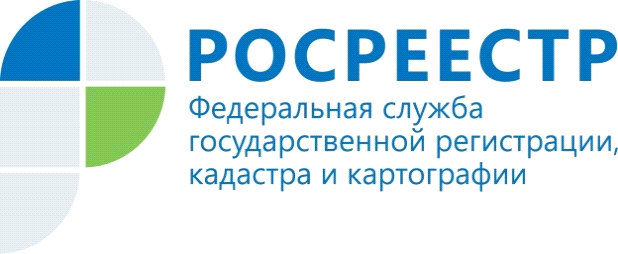 «Горячая линия» по вопросам регистрации прав на земельные участки31 мая 2017 года с 14.00 до 16.00 в Управлении Росреестра по Красноярскому краю состоится «горячая линия» по вопросам государственной регистрации прав на земельные участки. Телефон «горячей линии»: (391) 274-93-73 Как оформить право собственности на земельные участки и земельную долю? Какие документы необходимы для государственной регистрации прав на земельные участки? Как оформить земельный участок в упрощенном порядке («дачная амнистия»)? Зачем необходимо устанавливать границы земельного участка (межевание)? На эти и другие вопросы ответят специалисты Управления Росреестра по Красноярскому краю.Пресс-службаУправления Росреестра по Красноярскому краю: тел.: (391) 2-524-367, (391)2-524-356е-mail: pressa@r24.rosreestr.ruсайт: https://www.rosreestr.ru Страница «ВКонтакте» http://vk.com/to24.rosreestr